Baking & Pastry II	Course No. 16057	Credit: 0.5Pathways and CIP Codes: Restaurant and Event Management (12.0504)Course Description: Technical Level: This course is a continuation of 16056 Baking and Pastry I and offers students an advanced look into baking and pastry production (i.e., breads, cakes, tortes, pastry, and pies), with a continued emphasis on culinary math, safety and sanitation, and career readiness.Directions: The following competencies are required for full approval of this course. Check the appropriate number to indicate the level of competency reached for learner evaluation.RATING SCALE:4.	Exemplary Achievement: Student possesses outstanding knowledge, skills or professional attitude.3.	Proficient Achievement: Student demonstrates good knowledge, skills or professional attitude. Requires limited supervision.2.	Limited Achievement: Student demonstrates fragmented knowledge, skills or professional attitude. Requires close supervision.1.	Inadequate Achievement: Student lacks knowledge, skills or professional attitude.0.	No Instruction/Training: Student has not received instruction or training in this area.Benchmark 1: CompetenciesBenchmark 2: CompetenciesBenchmark 3: CompetenciesBenchmark 4:	 CompetenciesBenchmark 5:	 CompetenciesBenchmark 6: CompetenciesBenchmark 7:	 Competencies*SDS previouslly known as MSDSI certify that the student has received training in the areas indicated.Instructor Signature: 	For more information, contact:CTE Pathways Help Desk(785) 296-4908pathwayshelpdesk@ksde.org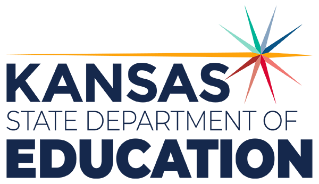 900 S.W. Jackson Street, Suite 102Topeka, Kansas 66612-1212https://www.ksde.orgThe Kansas State Department of Education does not discriminate on the basis of race, color, national origin, sex, disability or age in its programs and activities and provides equal access to any group officially affiliated with the Boy Scouts of America and other designated youth groups. The following person has been designated to handle inquiries regarding the nondiscrimination policies:	KSDE General Counsel, Office of General Counsel, KSDE, Landon State Office Building, 900 S.W. Jackson, Suite 102, Topeka, KS 66612, (785) 296-3201. Student name: Graduation Date:#DESCRIPTIONRATING1.1Demonstrate industry standard hand washing and professional standards for personal hygiene.1.2Demonstrate proper use of gloves (ex: ready to eat foods).1.3Identify the Big 6 (Norovirus, Nontyphoidal Salmonella, Salmonella Typhi, E. coli, Shigella, and Hepatitis A) sources, symptoms and prevention measures.1.4Demonstrate an understanding of the importance of food safety and sanitation to include: how foods become unsafe, controlling time and temperature, preventing cross contamination, cleaning and sanitizing, shipping and receiving, and how to safely prepare food for others.1.5Practice first-in, first-out (FIFO) and date marking.16Identify proper chemical handling and storage procedures (Maintain and follow SDS guidelines).1.7Identify common food allergens and common symptoms (Common allergens: milk/dairy, eggs/egg products, fish/shellfish, wheat/gluten, soy/soy products, and peanuts/tree nuts).1.8Understand the components and need for HACCP in the food industry.1.9Describe appropriate measures for prevention of insects, rodents, and pests.1.10Understand emergency and first-aid procedures, bloodborne pathogens applicable to the workplace.#DESCRIPTIONRATING2.1Demonstrate an understanding of the importance of food safety and sanitation to include: how foods become unsafe, controlling time and temperature, preventing cross contamination, cleaning and sanitizing, shipping and receiving, and how to safely prepare food for others.2.2Identify and understand sources, symptoms and prevention measures for all other prevalent foodborne illnesses (reference SERV Safe and Kansas State Health requirements).2.3Implement standards of personal grooming, hygiene and hand washing and investigate/discuss ways to encourage others to follow these requirements.2.4Identify and demonstrate ways to prevent allergen free food from being exposed to food allergens during preparation and service process (e.g. proper allergen labeling, direct vs indirect contact).2.5Demonstrate processes and procedures for the following: First-in-First-Out (FIFO), Hazard Analysis Critical Control Point (HACCP), Food/Acidity/Time/Temperature/Oxygen/Moisture (F.A.T.T.O.M.), Time & Temperature Control for Safety (T.C.S.).2.6Practice preventative measures to minimize the risk of cross-contamination with food and food contact surfaces (e.g. using clean and sanitized equipment for each food product, color-coded equipment if implemented, when to change gloves & wash hands, etc.).2.7Use the Occupational Safety and Health Administration (OSHA) Right to Know Law and Materials Safety Data Sheets (SDS) and explain their requirements in safe handling and storage of hazardous materials.#DESCRIPTIONRATING3.1Operate tools and equipment following safety procedures and OSHA age restrictions and requirements.3.2Identify and demonstrate procedures for cleaning, sanitizing, and storage of equipment and food contact surfaces.3.3Recognize sanitary and safety design and construction features of food production equipment and facilities (NSF, UL, OSHA, ADA, etc.).#DESCRIPTIONRATING4.1Demonstrate understanding of the properties and functions of baking ingredients.4.2Apply the basic principles of baking and pastry including knowledge of ingredient functions and procedures to produce a quality product.4.3Analyze scientific reactions during the production of baked products.  4.4Compare and contrast strategies to address proper allergen labeling and production of products such as gluten-free, dairy-free or nut-free.#DESCRIPTIONRATING5.1Demonstrate consistency in proper scaling and measurement techniques.5.2Demonstrate basic math skill for recipe conversions using baker’s formula in measuring volume v. weight.5.3Exhibit mise en place.5.4Achieve food production goals through proper planning and effective time management.#DESCRIPTIONRATING6.1Produce a variety of rich and lean yeast dough products.6.2Produce a variety of pies and tarts.6.3Produce a variety of specialty cookies and biscotti using appropriate procedures.6.4Prepare a variety of icings and demonstrate basic icing and finishing techniques.6.5Prepare pâte à choux pastries.6.6Prepare basic egg white foam products (meringues, angel food cake, and soufflés).6.7Prepare a variety of fillings, custard, cream, sauces, and toppings for pastries and baked goods.6.8Identify the steps to temper chocolate.6.9Demonstrate the ability for portion control and a variety of plating techniques to add visual appeal.6.10Analyze product failure to determine cause and needed modifications to ensure a successful product.#DescriptionRATING7.1Demonstrate appropriate communication skills (verbal, listening, writing) to communicate clearly workplace objectives.7.2Practice appropriate social skills, manners and kitchen etiquette, including use of social media.7.3Demonstrate the use of soft skills, leadership and teamwork skills in collaborating with others to accomplish lab goals and objectives.7.4Solve problems using creativity, innovation and critical thinking skills independently and in teams.7.5Apply the use of industry technology (ordering, POS, inventory, FOH/BOH Management, Scheduling, Marketing).7.6Develop and manage work plans to meet budget guidelines.7.7Know and understand the importance of professional ethics in culinary/food related applications.7.8Investigate the areas of legal liability within the hospitality industry (foodborne illness, physical injury, licensing issues, etc.).7.9Demonstrate employability skills in lab and work-based experiences (timeliness, responsibility, work ethic, cooperation).7.10Review and enhance an electronic career portfolio to document knowledge, skills and experiences, and individual plan of study.7.11Explore continuing education and employment opportunities for culinary pathways.